БАШҠОРТОСТАН РЕСПУБЛИКАҺЫҒАФУРИ  РАЙОНЫ  МУНИЦИПАЛЬ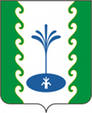 РАЙОНЫНЫҢ  ЕҘЕМ-ҠАРАНАУЫЛ СОВЕТЫ  АУЫЛ БИЛӘМӘҺЕ                            СОВЕТЫ453061, Ғафури  районы,Еҙем-Ҡаран  ауылы,Баҙар урамы, 13Тел   2-53-25СОВЕТ СЕЛЬСКОГО ПОСЕЛЕНИЯЗИЛИМ-КАРАНОВСКИЙСЕЛЬСОВЕТМУНИЦИПАЛЬНОГО РАЙОНАГАФУРИЙСКИЙ РАЙОНРЕСПУБЛИКИ  БАШКОРТОСТАН453061, Гафурийский район,с Зилим-Караново, ул Базарная, 13Тел 2-53-25ҠАРАР	                                                                                                    РЕШЕНИЕО выплате заработной платы  главы  администрации сельского поселения Зилим-Карановский сельсовет муниципального района Гафурийский район Республики Башкортостан  1. В связи возложением исполнения обязанностей главы администрации сельского поселения Зилим-Карановский сельсовет муниципального района Гафурийский район Республики Башкортостан  на специалиста Мухамедьярова Валерия Рашидовича оплату за отработанное время производить за должность главы администрации согласно штатного расписания.2.Обнародовать настоящее решение на информационном стенде администраций сельского  поселения Зилим-Карановский сельсовет муниципального района Гафурийский район Республики Башкортостан.Председательствующий на заседании,депутат Совета                                            __________      А.З.Гайсинас. Зилим-Карановоот 01.06.2022г.,№ 172-238